satpredmetNastavni sadržajAktivnosti1. i 2.SR i PiDProljeće i ljudi 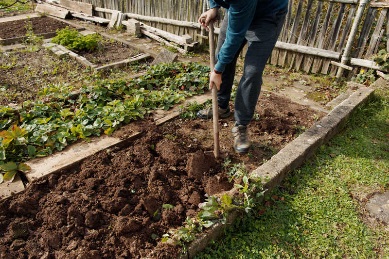 1. Pronađi u knjizi naslov Proljeće i ljudi2. Pročitaj i riješi sve zadatke u knjizi3. U radnoj bilježnici riješi 1., 2., 3. i 4. zadatak4. Poslikaj 1., 3. i 4. zadatak u RB i pošalji Tko želi više:https://wordwall.net/hr/embed/4890e3d03a1a4802a62acc3aef9304f1?themeId=1&templateId=46https://wordwall.net/hr/embed/94bef11ac82144efb15f8bcca3878175?themeId=49&templateId=45Napravi kišu -    KišaOblaci su nakupine sitnih kapljica vode koje u zrak dolaze isparavanjem vode iz mora, rijeka, jezera itd. Što je više tih kapljica, to je oblak gušći i teži. Kada kišni oblak dobije dovoljno vode, ta voda mora nekuda otići pa prođe kroz oblak i počne padati kiša. Potrebno je:– prozirna velika čaša ili staklenka– pjena za brijanje– žličica– prehrambene boje– voda.Malo više od pola čaše napuni vodom. Na vrhu čaše napravi oblake s pomoću pjene za brijanje. Dodaj oblacima 1 – 2 žličice vode. Zatim polako kapaj prehrambenu boju na njih dok ne dobiju dovoljno vode i ne počnu puštati kapljice kroz sebe. U čaši ćeš vidjeti obojenu kišu.3. HJ Jesne i niječne rečenice1. U pisanku zapiši naslov Jesne i niječne rečenice2. Prepiši i dopuni rečenice:   Potvrdne rečenice kazuju da nešto _________________.    Niječne rečenice kazuju da nešto _______________ . 3.  Prepiši u pisanku pravila i ispod svakog pravila prepiši rečenicu koja mu odgovara:     Ivan nije u školi.      Ne može trčati.      Ivan se ne veseli odlasku liječniku.      Neće sudjelovati na sportskom natjecanju.       Nedostaje djeci u razredu.    1. Niječnicu ne u niječnim rečenicama pišemo odvojeno od ostalih riječi.   _________________________________________________________________     2. Niječnicu ne pišemo zajedno u riječima: nemam, nemoj, nedostaje, neću, neće, nećemo.         __________________________________________________________________________      3. Niječnicu ni pišemo zajedno u riječima nije i nisu.       _____________________________________________________________________________    4. Napiši jednu potvrdnu i jednu niječnu rečenicu u pisanku.   Tko želi više.https://www.e-sfera.hr/dodatni-digitalni-sadrzaji/cf8c5bd8-2f2a-4f80-b42c-31e4b11f8ccc/https://wordwall.net/hr/resource/504153/jesna-i-nije%c4%8dna-re%c4%8denica https://www.e-sfera.hr/dodatni-digitalni-sadrzaji/83adc3de-dd39-4e5b-b1d1-49ef99fb390a/assets/interactivity/jesna-nijecna_recenica_2/index.html4.MDijeljenje brojem 101. U pisanku napiši naslov Dijeljenje brojem 102. U pisanku riješi zadatke:                1. Uzastopnim oduzimanjem broja 6 podijeli broj 30.                  2. Koliko puta broj 5 možeš oduzeti od broja 25?                  3. Uzastopnim oduzimanjem broja 4 podijeli broj 28.                  4. Sva oduzimanja napiši u obliku dijeljenja.3. U udžbeniku pronađi naslov i riješi zadatke na str. 40. i 5., 6. i 7. zadatak na str. 41.4. U pisanku prepiši:     DIJELJENJE BROJEM 1010 : 10 = 1                  60 : 10 = 620 : 10 = 2                  70 : 10 = 730 : 10 = 3                  80 : 10 = 840 : 10 = 4                  90 : 10 = 9                  50 : 10 = 5                100 : 10 = 10               Dijeljenjem desetica brojem 10 dobivamo desetinu.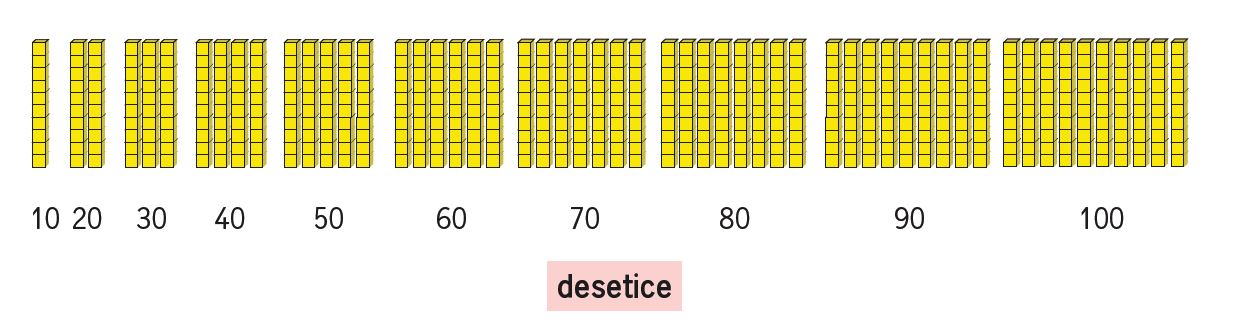      Tko želi više:Riješi sve zadatke u udžbenikuhttps://www.bookwidgets.com/play/HHAMRZhttps://wordwall.net/embed/play/486/970/714